KOLLI   ANUSHA  – CV No 2009148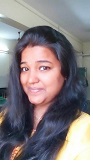 NOTE (visiting visa expires on April 4th 2017) Religion: ROMAN CATHOLICCURRICULUM VITAE                                                       Date of Birth: August 12, 1992Place of Birth: Andhra pradesh Nationality: Indian   EDUCATION 07/2014-06/2016    Master of Science (Organic chemistry)                                    St. Francis College for Women(Autonomous College of Osmania University)Begum pet, Hyderabad – 500016Telangana, IndiaMaster’s Thesis: "Synthesis of Benz imidazole and Aniline derivatives: important synthons in drug discovery.Advisor: Dr. Krishna ethiraj (principle scientist GVK- Biosciences, Hyderabad)Final Grade: 8.9 CGPA (Cumulative Grade Point Average)06/2011-05/2014    Bachelor of Science (Microbiology, Biochemistry & Chemistry)                                                                          St. Francis College for Women(Autonomous College of Osmania University)Begum pet, Hyderabad – 500016Telangana, IndiaBachelor’s Thesis (Biochemistry): “Isolation,Characterization of Amylase from Soil Microbes”.Final Grade: 76%05/2009- 05/2011    All India intermediate Certificate ExaminationMarie Stella College(Autonomous College)Vijayawada, Andhra PradeshIndiaPrincipal Subjects: Physics, Chemistry & BiologyGeneral Subjects: English Core, HindiFinal Grade: 86.3%05/2007    All India Secondary School Certificate Examination                                          Maria rani school,Telangana   IndiaFinal Grade: 84.4%AWARDS03/2016                       The Best Out-going Student - Miss Francis-Title for the                                       Year 2016, St. Francis College for Women, Hyderabad, India01/2016                        MSC Organic Chemistry Proficiency prize for the academic year 2014-2015 CONFERENCES/PRESENTATIONS  Paper Presentation at St. Francis College for Women, Begum pet,                                            Hyderabad, during two day  National Seminar on “Frontiers in Chemical  Research & Analysis” on 25th July, 2015  Poster presentation at St. pious college for woman during two day national seminar on ‘’IMPACT OF SCIENTIFIC ADVANCES ON SOCIETY (ISAS-2015) organised by department of life science, on 18th and 19th Aug 2015.       Paper Presentation at St. Francis College for Women, Begum pet,                                            Hyderabad, during   two day National  Seminar on “BIO-INSPIRED DEVICES (AN EMERGING TREND IN SCIENCES) on 17th and 18th Jan 2014Paper Presentation at Govt. Degree College for Women, Begum pet,                                            Hyderabad, during  two day National Seminar on “New Trends in   Green Chemistry & Spectroscopy” on 7th August 2014  Participated in training programme on HPLC AND UV-VISIBLE SPECTROSCOPY from 24th January to 4th Feb 2013 organised by Ana log labs and Dep’t of Biochemistry, St. Francis   College for Women, Begum pet, Hyderabad.Participated in a workshop – ‘’EXTRACTION PURIFICATION AND CHARACTERISATION OF BROMELINE FROM PINEAPPLE “ organised by  Dep’t of Biochemistry, St. Francis   College for Women, from 2nd Sep to 23rd Sep 2013  Begum pet, HyderabadPROFESSIONAL/RESEARCH EXPERIENCE07/2016-11/2016           Research Internship 05/2015-07/2015            Research internship at GVK –Bio-Science, Hyderabad, India.07/2014-09/2014            internship at SAMCRUZ CONSULTING Pvt.Ltd in Content Management                                                              Project.INTER DISCIPLINARY ELECTIVES TAKEN  08/2015                              Chem Informatics 12/2015                              Research Methodology & Nano Material11/2014                                Molecular modelling and QSAR studies. 6/2014                                 Computer aided drug designing.         01/2013                              Bio Informatics 11/2013                              Cosmetics & Their Preparations04/2012                              Web Designing11/2011                               Bible studyLANGUAGES  Telugu (Mother Tongue)English (Fluent)Hindi    (Fluent)Tamil (Basic user)SKILLSCommunication                         Team player, good work ethics, can adapt easily in                                                   Multicultural environment and able to communicate well.    Managerial/Leadership         School Girls Captain, 2006 and Class Monitor (2004-2009)  Technical                                   Analytical methods: Titrations, UV-Vis Spectrophotometer,                                                    Chromatography (TLC, Ion Exchange, HPLC), Colorimeter                                                   Biochemistry: Enzymatic Assays                                                                                                 Microbiology: Cultures, Anti-Bacterial activity check, staining                                                                               Techniques.  Computer                             Good command of Microsoft office tools (Word, Excel & Power                                                    Point), Basics of Web Designing.      I hereby state that the above given information is true to my knowledge.                                                                                                                KOLLI ANUSHAKOLLI   ANUSHA  – CV No 2009148To interview this candidate, please send your company name, vacancy, and salary offered details along with this or other CV Reference Numbers that you may have short listed from http://www.gulfjobseeker.com/employer/cvdatabasepaid.php addressing to HR Consultant on email: cvcontacts@gulfjobseekers.comWe will contact the candidate first to ensure their availability for your job and send you the quotation for our HR Consulting Fees. 